                                                                                                              Додаток 1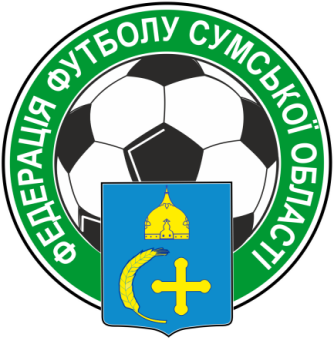    Голові федерації футболуСумської областіПрохоровичу А.В.ЗАЯВАЯ, ________________________________________________________________/ прізвище, і’мя та по батькові /________________________________________________________________/  дата та місце народження/________________________________________________________________/домашня адреса/________________________________________________________________/ контактний телефон, e-mail/Працюю в  ________________________________________________________/вказати місце роботи/Дата видачі «С»-диплому ФФУ та № «С» ліцензії___________________________________________________________________________________________Прошу зарахувати мене на курси підвищення кваліфікації щодо продовження терміну дії  «С» ліцензії.______________ 								_____________________/ дата/                   								 / підпис/